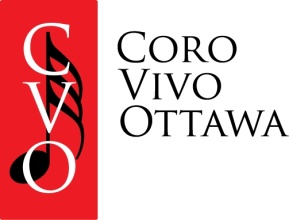 CORO VIVO OTTAWA – AUDITION REQUEST FORMNAME: ADDRESS: PHONE:  E-MAIL:  MUSIC EXPERIENCE:Please briefly detail you musical experience i.e: instruments you play, ensembles you have played/sung with, etc.VOCAL RANGE (Soprano, Alto, Tenor, Bass):  HOW DID YOU LEARN OF CORO VIVO?Please indicate if you are a referral or other, ie: email, Facebook, publicity, concert etc.Thanks for your interest in CVO membership.